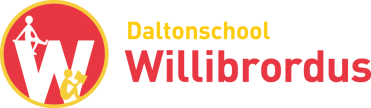 Schoolverzuim- en verlofregelingDe kinderen in Nederland zijn vanaf 5 jaar verplicht naar school te gaan. Dit is niet alleen een plicht, maar ook een recht van het kind. Als men buiten de vrije dagen en weekends toch extra verlof wenst, kan men dit bij de directeur aanvragen. Advies is om dit zeer tijdig (minimaal 8 weken van tevoren) te doen en niet te boeken voordat er toestemming is verleend. Aanvraagformulieren staan op de website of zijn op school te verkrijgen. De directeur heeft slechts in beperkte mate bevoegdheid verlof te geven. Indien de directeur het verlof niet kan geven, dan kunt u evt. nog schriftelijk met uw vraag terecht bij de leerplichtambtenaar (afdeling onderwijs) van de gemeente Berkelland.Extra vakantieverlof.Verlof buiten de schoolvakanties is mogelijk indien:het door de aard van het beroep van één van de ouders het slechts mogelijk is buiten de schoolvakanties op vakantie te gaan (bij voorbeeld campinghouders) voor een aaneengesloten verlof van 2 weken in het jaar.er een werkgeversverklaring wordt overgelegd waaruit blijkt dat geen verlof binnen de officiële schoolvakanties mogelijk is.Vakantieverlof mag dan eenmaal per schooljaar worden verleend en niet langer duren dan 10 schooldagen. Bovendien mag het verlof niet plaatsvinden in de eerste twee lesweken van het schooljaar.Extra verlof bij gewichtige omstandigheden is mogelijk bij:aanvraag vooraf of binnen twee dagen na ontstaan van de verhindering;wettelijke verplichting;verhuizing (1 dag);huwelijk van bloed- of aanverwanten tot en met de 3e graad (1 of ten hoogste 2 dagen);ernstige ziekte van ouders of bloed- of aanverwanten tot en met de 3e graad (duur in overleg met de directeur);overlijden van bloed- of aanverwanten in de 1ste graad (ten hoogste 4 dagen), van bloed- of aanverwanten in de 2e graad (ten hoogste 2 dagen), van bloed- of aanverwanten in de 3e of 4e graad (ten hoogste 1 dag);het 25-, 40- en 50-jarige ambtsjubileum en het 12 ½ -, 25-, 40-, 50- en 60-jarige huwelijks jubileum van ouders of grootouders (1 dag);medische of sociale noodzaak.Van verlofaanvragen buiten de reguliere vakanties wordt administratie bijgehouden en ongeoorloofd schoolverzuim wordt gemeld bij de leerplichtambtenaar. Een en ander is na te lezen op www.rijksoverheid.nl,  onder Leerplicht.